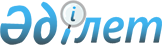 О бюджете сельского округа Аксуат на 2022-2024 годыРешение Кызылординского городского маслихата от 29 декабря 2021 года № 101-16/4.
      В соответствии с пунктом 2 статьи 75 кодекса Республики Казахстан от 4 декабря 2008 года "Бюджетный кодекс Республики Казахстан", подпунктом 1) пункта 1 статьи 6 Закона Республики Казахстан от 23 января 2001 года "О местном государственном управлении и самоуправлении в Республике Казахстан" Кызылординский городской маслихат РЕШИЛ:
      1. Утвердить бюджет сельского округа Аксуат 2022-2024 годы согласно приложениям 1, 2, 3 соответственно, в том числе на 2022 год в следующих объемах:
      1) доходы – 105 718,0тысяч тенге, в том числе:
      налоговые поступления – 22 551,0 тысяч тенге;
      неналоговые поступления – 298 тысяч тенге;
      поступления трансфертов –82 869,0 тысяч тенге;
      2) расходы – 114 179,2 тысяч тенге,
      3) чистое бюджетное кредитование –0, в том числе:
      бюджетные кредиты – 0;
      погашение бюджетных кредитов – 0;
      4) сальдо по операциям с финансовыми активами – 0, в том числе:
      приобретение финансовых активов – 0;
      поступления от продажи финансовых активов государства – 0;
      5) дефицит (профицит) бюджета – - 8461,2 тысяч тенге;
      6) финансированиедефицита (использование профицита) бюджета –8461,2 тысяч тенге;
      поступление займов – 0;
      погашение займов – 0;
      используемые остатки бюджетных средств – 8 461,2 тысяч тенге.
      Сноска. Пункт 1 - в редакции решения Кызылординского городского маслихата от 25.07.2022 № 161-23/4 (вводится в действие с 01.01.2022).


      2. Утвердить объем субвенции из городского бюджета бюджету селького округа Аксуат в сумме на 2022 год – 62 530,0 тысяч тенге, на 2023 год – 63 079,0 тысяч тенге, на 2024 год – 63 788,0 тысяч тенге.
      3. Утвердить перечень бюджетных программ, не подлежащих секвестру в процессе исполнения бюджета селького округа Аксуат на 2022 год согласно приложению 4.
      4. Настоящее решение вводится в действие с 1 января 2022 года и подлежит официальному опубликованию. Бюджет сельского округа Аксуат на 2022 год
      Сноска. Приложение 1 - в редакции решения Кызылординского городского маслихата от 25.07.2022 № 161-23/4 (вводится в действие с 01.01.2022). Бюджет сельского округа Аксуат на 2023 год Бюджет сельского округа Аксуат на 2024 год Перечень бюджетных программ, не подлежащих секвестру в процессе исполнения бюджета сельского округа Аксуат на 2022 год
					© 2012. РГП на ПХВ «Институт законодательства и правовой информации Республики Казахстан» Министерства юстиции Республики Казахстан
				
      Секретарь Кызылординского городского маслихата 

И. Куттыкожаев
Приложение 1 к решению
Кызылординского городского маслихата
от 29 декабря 2021 года № 101-16/4
Категория
Категория
Категория
Категория
Категория
Категория
Сумма, тысяч тенге
Класс
Класс
Класс
Класс
Класс
Сумма, тысяч тенге
Подкласс
Подкласс
Подкласс
Подкласс
Сумма, тысяч тенге
Наименование
Наименование
1
2
3
4
4
5
1. Доходы
1. Доходы
105 718,0
1
Налоговые поступления
Налоговые поступления
22 551,0
01
Подоходный налог
Подоходный налог
654,0
2
Индивидуальный подоходный налог
Индивидуальный подоходный налог
654,0
02
Индивидуальный подоходный налог с доходов, не облагаемых у источника выплаты
Индивидуальный подоходный налог с доходов, не облагаемых у источника выплаты
654,0
04
Hалоги на собственность
Hалоги на собственность
21 897,0
1
Hалоги на имущество
Hалоги на имущество
231,0
3
Земельный налог
Земельный налог
850,0
4
Hалог на транспортные средства
Hалог на транспортные средства
20 816,0
2
Неналоговые поступления
Неналоговые поступления
298,0
04
Штрафы, пени, санкции, взыскания, налагаемые государственными учреждениями, финансируемыми из государственного бюджета, а также содержащимися и финансируемыми из бюджета (сметы расходов) Национального Банка Республики Казахстан 
Штрафы, пени, санкции, взыскания, налагаемые государственными учреждениями, финансируемыми из государственного бюджета, а также содержащимися и финансируемыми из бюджета (сметы расходов) Национального Банка Республики Казахстан 
298,0
1
Штрафы, пени, санкции, взыскания, налагаемые государственными учреждениями, финансируемыми из государственного бюджета, а также содержащимися и финансируемыми из бюджета (сметы расходов) Национального Банка Республики Казахстан, за исключением поступлений от организаций нефтяного сектора и в Фонд компенсации потерпевшим
Штрафы, пени, санкции, взыскания, налагаемые государственными учреждениями, финансируемыми из государственного бюджета, а также содержащимися и финансируемыми из бюджета (сметы расходов) Национального Банка Республики Казахстан, за исключением поступлений от организаций нефтяного сектора и в Фонд компенсации потерпевшим
298,0
70
Штрафы, пени, санкции, взыскания, налагаемые акимами города районного значения, села, поселка, сельского округа.
Штрафы, пени, санкции, взыскания, налагаемые акимами города районного значения, села, поселка, сельского округа.
298,0
4
Поступления трансфертов 
Поступления трансфертов 
82 869,0
02
Трансферты из вышестоящих органов государственного управления
Трансферты из вышестоящих органов государственного управления
82 869,0
3
Трансферты из районного (города областного значения) бюджета
Трансферты из районного (города областного значения) бюджета
82 869,0
01
Целевые текущие трансферты
Целевые текущие трансферты
20 339,0
03
Субвенции из бюджета районов (города областного значения)
Субвенции из бюджета районов (города областного значения)
62 530,0
Функциональная группа
Функциональная группа
Функциональная группа
Функциональная группа
Функциональная группа
Функциональная группа
Функциональная подгруппа
Функциональная подгруппа
Функциональная подгруппа
Функциональная подгруппа
Функциональная подгруппа
Администратор бюджетных программ
Администратор бюджетных программ
Администратор бюджетных программ
Администратор бюджетных программ
Программа
Программа
Программа
Подпрограмма
Подпрограмма
Наименование
2. Затраты
114 179,2
01
Государственные услуги общего характера
49 431,5
1
Представительные, исполнительные и другие органы, выполняющие общие функции государственного управления
49 431,5
124
Аппарат акима города районного значения, села, поселка, сельского округа
49 431,5
001
Услуги по обеспечению деятельности акима города районного значения, села, поселка, сельского округа
46 448,5
022
Капитальные затраты государственного органа
2983,0
05
Здравоохранение
58,0
9
Прочие услуги в области здравоохранения
58,0
124
Аппарат акима города районного значения, села, поселка, сельского округа
58,0
002
Организация в экстренных случаях доставки тяжелобольных людей до ближайшей организации здравоохранения, оказывающей врачебную помощь
58,0
06
Социальная помощь и социальное обеспечение
4 565,0
2
Социальная помощь
4 565,0
124
Аппарат акима города районного значения, села, поселка, сельского округа
4 565,0
003
Оказание социальной помощи нуждающимся гражданам на дому
4 565,0
07
Жилищно-коммунальное хозяйство
21 970,8
3
Благоустройство населенных пунктов
21 970,8
124
Аппарат акима города районного значения, села, поселка, сельского округа
21 970,8
008
Освещение улиц в населенных пунктах
13 120,0
009
Обеспечение санитарии населенных пунктов
938,0
011
Благоустройство и озеленение населенных пунктов
7 912,8
08
Культура, спорт, туризм и информационное пространство
29 904,0
1
Деятельность в области культуры
29 737,0
124
Аппарат акима города районного значения, села, поселка, сельского округа
29 737,0
006
Поддержка культурно-досуговой работы на местном уровне
29 737,0
2
Спорт
167,0
124
Аппарат акима города районного значения, села, поселка, сельского округа
167,0
028
Проведение физкультурно-оздоровительных и спортивных мероприятий на местном уровне
167,0
12
Транспорт и коммуникации
348,0
1
Автомобильный транспорт
348,0
124
Аппарат акима города районного значения, села, поселка, сельского округа
348,0
013
Обеспечение функционирования автомобильных дорог в городах районного значения, селах, поселках, сельских округах
348,0
13
Прочие
3 725,0
9
Прочие
3 725,0
124
Аппарат акима города районного значения, села, поселка, сельского округа
3 725,0
040
Реализация мероприятий для решения вопросов обустройства населенных пунктов в реализацию мер по содействию экономическому развитию регионов в рамках Государственной программы развития регионов до 2025 года
3 725,0
15
Трансферты
4 176,9
1
Трансферты
4 176,9
124
Аппарат акима города районного значения, села, поселка, сельского округа
4 176,9
044
Возврат сумм неиспользованных (недоиспользованных) целевых трансфертов, выделенных из республиканского бюджета за счет целевого трансферта из Национального фонда Республики Казахстан
11,0
048
Возврат нетспользованных (недоиспользованных) целевых трансфертов
4 165,9
3. Чистое бюджетное кредитование
0,0
Бюджетные кредиты
0,0
5
Погашение бюджетных кредитов
0,0
4. Сальдо по операциям с финансовыми активами
0,0
6
Поступления от продажи финансовых активов государства
0,0
5. Дефицит (профицит) бюджета
-8 461,2
6. Финансирование дефицита (профицита) бюджета
8 461,2
8
Используемые остатки бюджетных средств
8 461,2
01
Свободные остатки бюджетных средств
8 461,2
1
Свободные остатки бюджетных средств
8 461,2Приложение 2 к решению
Кызылординского городского маслихата
от 29 декабря 2021 года № 101-16/4
Категория
Категория
Категория
Категория
Категория
Категория
Сумма, тысяч тенге
Класс
Класс
Класс
Класс
Класс
Сумма, тысяч тенге
Подкласс
Подкласс
Подкласс
Подкласс
Сумма, тысяч тенге
Наименование
Наименование
1
2
3
4
4
5
1. Доходы
1. Доходы
84 969,0
1
Налоговые поступления
Налоговые поступления
21 576,0
01
Подоходный налог
Подоходный налог
59,0
2
Индивидуальный подоходный налог
Индивидуальный подоходный налог
59,0
02
Индивидуальный подоходный налог с доходов, не облагаемых у источника выплаты
Индивидуальный подоходный налог с доходов, не облагаемых у источника выплаты
59,0
04
Hалоги на собственность
Hалоги на собственность
21 517,0
1
Hалоги на имущество
Hалоги на имущество
243,0
02
Налог на имущество физических лиц
Налог на имущество физических лиц
243,0
3
Земельный налог
Земельный налог
893,0
02
Земельный налог
Земельный налог
893,0
4
Hалог на транспортные средства
Hалог на транспортные средства
20 381,0
02
Налог на транспортные средства с физических лиц
Налог на транспортные средства с физических лиц
20 381,0
2
Неналоговые поступления
Неналоговые поступления
314,0
04
Штрафы, пени, санкции, взыскания, налагаемые государственными учреждениями, финансируемыми из государственного бюджета, а также содержащимися и финансируемыми из бюджета (сметы расходов) Национального Банка Республики Казахстан 
Штрафы, пени, санкции, взыскания, налагаемые государственными учреждениями, финансируемыми из государственного бюджета, а также содержащимися и финансируемыми из бюджета (сметы расходов) Национального Банка Республики Казахстан 
314,0
1
Штрафы, пени, санкции, взыскания, налагаемые государственными учреждениями, финансируемыми из государственного бюджета, а также содержащимися и финансируемыми из бюджета (сметы расходов) Национального Банка Республики Казахстан, за исключением поступлений от организаций нефтяного сектора и в Фонд компенсации потерпевшим
Штрафы, пени, санкции, взыскания, налагаемые государственными учреждениями, финансируемыми из государственного бюджета, а также содержащимися и финансируемыми из бюджета (сметы расходов) Национального Банка Республики Казахстан, за исключением поступлений от организаций нефтяного сектора и в Фонд компенсации потерпевшим
314,0
70
Штрафы, пени, санкции, взыскания, налагаемые акимами города районного значения, села, поселка, сельского округа.
Штрафы, пени, санкции, взыскания, налагаемые акимами города районного значения, села, поселка, сельского округа.
314,0
4
Поступления трансфертов 
Поступления трансфертов 
63 079,0
02
Трансферты из вышестоящих органов государственного управления
Трансферты из вышестоящих органов государственного управления
63 079,0
3
Трансферты из районного (города областного значения) бюджета
Трансферты из районного (города областного значения) бюджета
63 079,0
01
Целевые текущие трансферты
Целевые текущие трансферты
0,0
03
Субвенции из бюджета районов (города областного значения)
Субвенции из бюджета районов (города областного значения)
63 079,0
Функциональная группа
Функциональная группа
Функциональная группа
Функциональная группа
Функциональная группа
Функциональная группа
Функциональная подгруппа
Функциональная подгруппа
Функциональная подгруппа
Функциональная подгруппа
Функциональная подгруппа
Администратор бюджетных программ
Администратор бюджетных программ
Администратор бюджетных программ
Администратор бюджетных программ
Программа
Программа
Программа
Подпрограмма
Подпрограмма
Наименование
2. Затраты
84 969,0
01
Государственные услуги общего характера
33 761,0
1
Представительные, исполнительные и другие органы, выполняющие общие функции государственного управления
33 761,0
124
Аппарат акима города районного значения, села, поселка, сельского округа
33 761,0
001
Услуги по обеспечению деятельности акима города районного значения, села, поселка, сельского округа
33 761,0
05
Здравоохранение
61,0
9
Прочие услуги в области здравоохранения
61,0
124
Аппарат акима города районного значения, села, поселка, сельского округа
61,0
002
Организация в экстренных случаях доставки тяжелобольных людей до ближайшей организации здравоохранения, оказывающей врачебную помощь
61,0
06
Социальная помощь и социальное обеспечение
2 239,0
2
Социальная помощь
2 239,0
124
Аппарат акима города районного значения, села, поселка, сельского округа
2 239,0
003
Оказание социальной помощи нуждающимся гражданам на дому
2 239,0
07
Жилищно-коммунальное хозяйство
18 552,0
3
Благоустройство населенных пунктов
18 552,0
124
Аппарат акима города районного значения, села, поселка, сельского округа
18 552,0
008
Освещение улиц в населенных пунктах
15 054,0
009
Обеспечение санитарии населенных пунктов
985,0
011
Благоустройство и озеленение населенных пунктов
2 513,0
08
Культура, спорт, туризм и информационное пространство
24 698,0
1
Деятельность в области культуры
24 523,0
124
Аппарат акима города районного значения, села, поселка, сельского округа
24 523,0
006
Поддержка культурно-досуговой работы на местном уровне
24 523,0
2
Спорт
175,0
124
Аппарат акима города районного значения, села, поселка, сельского округа
175,0
028
Проведение физкультурно-оздоровительных и спортивных мероприятий на местном уровне
175,0
12
Транспорт и коммуникации
365,0
1
Автомобильный транспорт
365,0
124
Аппарат акима города районного значения, села, поселка, сельского округа
365,0
013
Обеспечение функционирования автомобильных дорог в городах районного значения, селах, поселках, сельских округах
365,0
13
Прочие
5 293,0
9
Прочие
5 293,0
124
Аппарат акима города районного значения, села, поселка, сельского округа
5 293,0
040
Реализация мероприятий для решения вопросов обустройства населенных пунктов в реализацию мер по содействию экономическому развитию регионов в рамках Государственной программы развития регионов до 2025 года
5 293,0
3. Чистое бюджетное кредитование
0,0
Бюджетные кредиты
0,0
5
Погашение бюджетных кредитов
0,0
01
Погашение бюджетных кредитов
0,0
1
Погашение бюджетных кредитов, выданных из государственного бюджета
0,0
4. Сальдо по операциям с финансовыми активами
0,0
Приобретение финансовых активов
0,0
6
Поступления от продажи финансовых активов государства
0,0
5. Дефицит (профицит) бюджета
0,0
6. Финансирование дефицита (профицита) бюджета
0,0
7
Поступления займов
0,0
16
Погашение займов
0,0
8
Используемые остатки бюджетных средств
0,0
01
Свободные остатки бюджетных средств
0,0
1
Свободные остатки бюджетных средств
0,0Приложение 3 к решению
Кызылординского городского маслихата
от 29 декабря 2021 года № 101-16/4
Категория
Категория
Категория
Категория
Категория
Категория
Сумма, тысяч тенге
Класс
Класс
Класс
Класс
Класс
Сумма, тысяч тенге
Подкласс
Подкласс
Подкласс
Подкласс
Сумма, тысяч тенге
Наименование
Наименование
1
2
3
4
4
5
1. Доходы
1. Доходы
86 767,0
1
Налоговые поступления
Налоговые поступления
22 651,0
01
Подоходный налог
Подоходный налог
59,0
2
Индивидуальный подоходный налог
Индивидуальный подоходный налог
59,0
02
Индивидуальный подоходный налог с доходов, не облагаемых у источника выплаты
Индивидуальный подоходный налог с доходов, не облагаемых у источника выплаты
59,0
04
Hалоги на собственность
Hалоги на собственность
22 592,0
1
Hалоги на имущество
Hалоги на имущество
255,0
02
Налог на имущество физических лиц
Налог на имущество физических лиц
255,0
3
Земельный налог
Земельный налог
937,0
02
Земельный налог
Земельный налог
937,0
4
Hалог на транспортные средства
Hалог на транспортные средства
21 400,0
02
Налог на транспортные средства с физических лиц
Налог на транспортные средства с физических лиц
21 400,0
2
Неналоговые поступления
Неналоговые поступления
328,0
04
Штрафы, пени, санкции, взыскания, налагаемые государственными учреждениями, финансируемыми из государственного бюджета, а также содержащимися и финансируемыми из бюджета (сметы расходов) Национального Банка Республики Казахстан 
Штрафы, пени, санкции, взыскания, налагаемые государственными учреждениями, финансируемыми из государственного бюджета, а также содержащимися и финансируемыми из бюджета (сметы расходов) Национального Банка Республики Казахстан 
328,0
1
Штрафы, пени, санкции, взыскания, налагаемые государственными учреждениями, финансируемыми из государственного бюджета, а также содержащимися и финансируемыми из бюджета (сметы расходов) Национального Банка Республики Казахстан, за исключением поступлений от организаций нефтяного сектора и в Фонд компенсации потерпевшим
Штрафы, пени, санкции, взыскания, налагаемые государственными учреждениями, финансируемыми из государственного бюджета, а также содержащимися и финансируемыми из бюджета (сметы расходов) Национального Банка Республики Казахстан, за исключением поступлений от организаций нефтяного сектора и в Фонд компенсации потерпевшим
328,0
70
Штрафы, пени, санкции, взыскания, налагаемые акимами города районного значения, села, поселка, сельского округа.
Штрафы, пени, санкции, взыскания, налагаемые акимами города районного значения, села, поселка, сельского округа.
328,0
4
Поступления трансфертов 
Поступления трансфертов 
63 788,0
02
Трансферты из вышестоящих органов государственного управления
Трансферты из вышестоящих органов государственного управления
63 788,0
3
Трансферты из районного (города областного значения) бюджета
Трансферты из районного (города областного значения) бюджета
63 788,0
01
Целевые текущие трансферты
Целевые текущие трансферты
0,0
03
Субвенции из бюджета районов (города областного значения)
Субвенции из бюджета районов (города областного значения)
63 788,0
Функциональная группа
Функциональная группа
Функциональная группа
Функциональная группа
Функциональная группа
Функциональная группа
Функциональная подгруппа
Функциональная подгруппа
Функциональная подгруппа
Функциональная подгруппа
Функциональная подгруппа
Администратор бюджетных программ
Администратор бюджетных программ
Администратор бюджетных программ
Администратор бюджетных программ
Программа
Программа
Программа
Подпрограмма
Подпрограмма
Наименование
2. Затраты
86 767,0
01
Государственные услуги общего характера
34 004,0
1
Представительные, исполнительные и другие органы, выполняющие общие функции государственного управления
34 004,0
124
Аппарат акима города районного значения, села, поселка, сельского округа
34 004,0
001
Услуги по обеспечению деятельности акима города районного значения, села, поселка, сельского округа
34 004,0
05
Здравоохранение
64,0
9
Прочие услуги в области здравоохранения
64,0
124
Аппарат акима города районного значения, села, поселка, сельского округа
64,0
002
Организация в экстренных случаях доставки тяжелобольных людей до ближайшей организации здравоохранения, оказывающей врачебную помощь
64,0
06
Социальная помощь и социальное обеспечение
2 246,0
2
Социальная помощь
2 246,0
124
Аппарат акима города районного значения, села, поселка, сельского округа
2 246,0
003
Оказание социальной помощи нуждающимся гражданам на дому
2 246,0
07
Жилищно-коммунальное хозяйство
19 478,0
3
Благоустройство населенных пунктов
19 478,0
124
Аппарат акима города районного значения, села, поселка, сельского округа
19 478,0
008
Освещение улиц в населенных пунктах
15 806,0
009
Обеспечение санитарии населенных пунктов
1 034,0
011
Благоустройство и озеленение населенных пунктов
2 638,0
08
Культура, спорт, туризм и информационное пространство
25 034,0
1
Деятельность в области культуры
24 850,0
124
Аппарат акима города районного значения, села, поселка, сельского округа
24 850,0
006
Поддержка культурно-досуговой работы на местном уровне
24 850,0
2
Спорт
184,0
124
Аппарат акима города районного значения, села, поселка, сельского округа
184,0
028
Проведение физкультурно-оздоровительных и спортивных мероприятий на местном уровне
184,0
12
Транспорт и коммуникации
383,0
1
Автомобильный транспорт
383,0
124
Аппарат акима города районного значения, села, поселка, сельского округа
383,0
013
Обеспечение функционирования автомобильных дорог в городах районного значения, селах, поселках, сельских округах
383,0
13
Прочие
5 558,0
9
Прочие
5 558,0
124
Аппарат акима города районного значения, села, поселка, сельского округа
5 558,0
040
Реализация мероприятий для решения вопросов обустройства населенных пунктов в реализацию мер по содействию экономическому развитию регионов в рамках Государственной программы развития регионов до 2025 года
5 558,0
3. Чистое бюджетное кредитование
0,0
Бюджетные кредиты
0,0
5
Погашение бюджетных кредитов
0,0
01
Погашение бюджетных кредитов
0,0
1
Погашение бюджетных кредитов, выданных из государственного бюджета
0,0
4. Сальдо по операциям с финансовыми активами
0,0
Приобретение финансовых активов
0,0
6
Поступления от продажи финансовых активов государства
0,0
5. Дефицит (профицит) бюджета
0,0
6. Финансирование дефицита (профицита) бюджета
0,0
7
Поступления займов
0,0
16
Погашение займов
0,0
8
Используемые остатки бюджетных средств
0,0
01
Свободные остатки бюджетных средств
0,0
1
Свободные остатки бюджетных средств
0,0Приложение 4 к решению
Кызылординского городского маслихата
от 29 декабря 2021 года № 101-16/4
Наименование
Здравоохранение
Организация в экстренных случаях доставки тяжелобольных людей до ближайшей организации здравоохранения, оказывающей врачебную помощь